Відділ освіти виконкому Інгулецької районної у місті радиКриворізька загальноосвітня школа І-ІІІ ступенів №59Криворізької міської ради Дніпропетровської областіМАТЕРІАЛИпроведення районного семінару для молодих учителів Інгулецького районуВикористання інтерактивних методів та інноваційно-комунікаційних технологій як засіб зростання професійної компетенції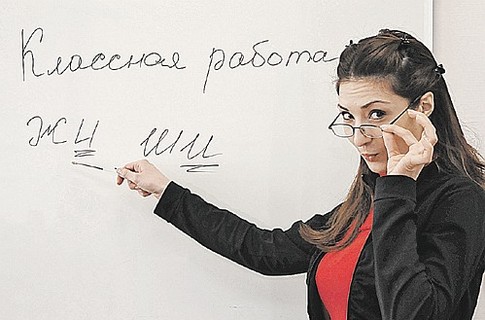 Кривий Ріг2013Пам'ятка вчителя-початківцяПриходьте до кабінету за кілька хвилин до дзвоника, щоб переконатися, чи все готове до уроку, чи добре розставлено меблі, чи чиста дошка, чи підготовлено ТЗН, наочність. Заходьте в клас останнім. Привчайте учнів, щоб вони організовано вітали Вас. Огляньте клас, особливо—недисциплінованих учнів. Намагайтеся показати учням красу й привабливість організованого початку уроку, прагніть до того, щоб на це йшло щоразу все менше й менше часу.Не марнуйте час на пошуки сторінки свого предмета в класному журналі, це можна зробити на перерві. Не привчайте чергових залишати на столі вчителя записку з прізвищами відсутніх.Енергійно розпочинайте урок. Не ставте запитання: «Хто не виконав домашнього завдання?» — це привчає учнів до думки, що домашнє завдання можна не виконувати. Ведіть урок так, щоб кожен учень був постійно зайнятий справою, пам'ятайте: паузи, млявість, байдикування — вороги дисципліни.Частіше всміхайся. Пам’ятай, твоя усмішка дітям свідчить про те, що зустріч з ними тобі приємна, усмішка створює в людей загальний позитивний настрій.Захоплюйте учнів цікавим змістом матеріалу, створенням проблемних ситуацій, розумовим напруженням. Контролюйте теми уроку, допомагайте слабким повірити у свої сили. Тримайте в полі зору весь клас. Особливо стежте за тими, в кого увага нестійка. Запобігайте спробам порушити робочий порядок.Частіше звертайтеся з проханнями, запитаннями до тих учнів, які намагаються займатися на уроці сторонніми справами.Мотивуючи оцінки знань, намагайтеся бути діловим, зацікавленим. Вкажіть учневі, над чим йому варто попрацювати, щоб отримати вишу оцінку.Наприкінці уроку дайте загальну оцінку класові та окремим учням. Нехай діти відчують задоволення від результатів своєї праці. Намагайтеся помічати позитивне в роботі недисциплінованих учнів, але не робіть цього надто часто та за незначні зусилля.Закінчуйте урок одразу після дзвоника. Нагадайте про обов'язки чергового.Утримайтеся від зайвих зауважень.У разі недисциплінованості учнів намагайтеся обходитися без допомоги інших. Пам'ятайте: наведення дисципліни з допомогою чужого авторитету не дасть вам користі, а швидше зашкодить. Основні вимоги до організації уроківВимоги до уроку поділяються на дидактичні, виховні, психологічні та гігієнічні. Дидактичні вимоги до уроку:Чітке визначення освітньої мети уроку як вияву його освітньої функції (які знання та вміння вчитель повинен дати на цьому уроці). Освітня мета має відповідати його освітній функції.Здійснення в своїй системі уроків дидактичних принципів навчання.Обрання найраціональніших методів і прийомів, а також засобів для досягнення визначеної мети уроку.Застосування внутрішніх і міждпредметних зв'язків.Виховні вимоги до уроку:Постановка виховної мети уроку і відповідного завдання з виховання (всього класу або окремих учнів) у розумовому, моральному, трудовому напрямах.Врахування індивідуальних особливостей учня, зокрема рівня Інтелектуального розвитку, мотивації ставлення до навчання, дії стимуляційних методів.Психологічні вимоги до уроку:Організація та здійснення сприймання, усвідомлення, запам'ятовування та осмислення навчальної інформації. Розвиток довільної та після довільної уваги учнів, її концентрація на найскладніших і найвідповідальніших заняттях (поняттях, правилах, законах).Застосування мнемонічних прийомів (механічного і смислового) запам'ятовування занять, тренування вмінь на уроці, а також під час виконання домашніх завдань.Розумове виховання та самовиховання особистості в процесі навчання.Гігієнічні вимоги до уроку:Забезпечення чергування методів і прийомів під час уроку, з тим щоб не допускати втоми, розумового перевантаження, особливо у викладанні класної, складної для сприймання теми.Дотримання режиму гігієни, аерації повітря в класі.Стеження за станом здоров'я учнів.Явка вчителя в абсолютно здоровому стані.Уміння заходити до класу:Завчасно з'ясуйте, в якому кабінеті відповідно до розкладу ви маєте проводити заняття, особливо коли це пов'язано із замінами уроків.У кожному класі доберіть собі помічників, які б під вашим керівництвом готували до уроків необхідне навчальне приладдя (своєчасно заносити демонстраційні матеріали, прилади тощо).Під час перерви відберіть усі матеріали, потрібні вам для конкретного уроку, компактно складіть їх.Оглянувши себе перед дзеркалом, після першого дзвоника на урок виходьте з учительської й прямуйте до класу.Почекайте другого дзвоника, дайте змогу всім учням зайти до класної кімнати.Журнал, зошит, підручник тримайте в лівій руці, а правою відчиняйте двері. Ви маєте з'явитися в отворі дверей на повний зріст. Не обертаючись, правою рукою за собою спиною зачиняйте двері.На вашому обличчі має бути вираз задоволення й ледь помітна усмішка: ви раді зустрічі з вихованцями.Упевненим кроком ідіть до робочого стола, протягом двох-трьох секунд уважно огляньте клас, щоб охопити поглядом усіх учнів і психологічно налаштувати їх на навчальну діяльність.Зайшовши до класу, не забудьте привітатися.«Портфоліо» постійно поповнюється необхідними матеріалами. Згодом це буде «центром самоосвіти» вчителя.Значну роль відводимо роботі в школі молодого вчителя «Пошук», напрямами діяльності якої є:Планування роботи вчителя, організація робочого часу.Культура спілкування вчителя з класом, учнями, батьками.Поглиблення психолого-педагогічних знань, методології навчання.Вивчення директивних документів, нормативних та інструктивно-методичних матеріалів Міністерства освіти і науки України.Вимоги до календарно-тематичного планування.Вимоги до ведення класних журналів.Сучасні підходи до виховного процесу, до формування всебічно розвиненої особистості на основі традицій національного виховання та особистісно зорієнтованої концепції освіти.Класифікація уроківФорми роботи на уроціІндивідуальна: пари змінного складу. Колективна: пари змішаного складу (сильний учить слабшого).Фронтальна: за рівнем розвитку інтелекту.Групова: за психофізичними особливостями (координатор, виконавець, скептик, раціоналізатор).Навчальні лекціїПроблемна лекція, в ній моделюються протиріччя реального життя через їхнє подання в теоретичних концепціях - Головна мета такої лекції - начебто самостійне придбання знань учнями.Лекція-візуалізація, коли основний зміст лекції представлений в образній формі (в малюнках, графіках, схемах тощо). Візуалізація виступає тут як спосіб інформації за допомогою різних знакових систем.Лекція вдвох представляє собою роботу двох учителів (вчителя та учня), які читають лекцію на одну тему та взаємодіють на проблемно-організаційному матеріалі як між собою, так і з учнями. Проблематизація відбувається як за рахунок форми, так і за рахунок змісту.Лекція-прес-конференція, коли зміст оформлено за запитом (запитаннями) учнів із залученням декількох учителів.Лекція-консультація близька до лекції-прес-конференції. Розходження - запрошений (грамотний фахівець) недостатньо володіє методами педагогічної діяльності. Консультування через лекцію дає змогу активізувати увагу учнів і використовувати професіоналізм лектора.Лекція-провокація (або лекція із запланованими помилками), яка формує вміння учнів оперативно аналізувати, орієнтуватися в інформації й оцінювати її. Може бути використана як метод «живої ситуації».Лекція-діалог, де зміст подано через серію запитань, на яких учень повинен відповідати безпосередньо в процесі лекції. До цього типу належить лекція із застосуванням техніки зворотного зв'язку, а також програмована лекція-консультація.Лекція із застосуванням ігрових методів(методи мозкової атаки, методи конкретних ситуацій тощо), коли школярі самі формулюють проблему та самі намагаються її вирішити.Шкільна лекція доцільна в разі вивчення нового матеріалу, мало або зовсім не пов'язаного з попереднім; у разі узагальнення різних розділів пройденого навчального матеріалу; наприкінці вивчення теми; під час повідомлення учням знань про практичне застосування вивчених закономірностей; у процесі виведення складних закономірностей; під час вивчення матеріалу проблемного характеру; в процесі вивчення тем, де особливо необхідні міжпредметні зв'язки.Умовами ефективного проведення лекції є:-	чітке продумування та повідомлення слухачам плану лекції;-	логічно стрункий та послідовний виклад усіх пунктів плану з висновками.Інтерактивні форми організації роботи з учнями на уроціЗа дидактичною метоюЗа методикою  їхнього проведенняЗа організацієюУрок формування нових знань та навичок ЛекціяБесіда, розповідьСамостійне вивченняУрок-лекціяУрок-ділова граУрок закріплення загальнонавчальних умінь та навичок Розв'язання задач під керівництвом учителяСамостійні роботиЛабораторні роботиУрок-практикумУрок-змаганняУрок із дидактичною гроюУрок узагальнення та систематизації набутих знань та навичокУзагальню вальна лекціяПовідомлення учнівСамостійноКомбінований урокУрок-консультаціяУрок-дискусіяУрок перевірки набутих знань та навичок учнівФронтальне опитуванняТестУсна чи письмова контрольна роботиЗалікІндивідуальна бесідаУрок-залікУрок-семінарФорма навчальної діяльностіМета застосуванняЕтап процесу навчанняОчікуваний результатОчікуваний результатФорма навчальної діяльностіМета застосуванняЕтап процесу навчанняВиховнийНавчальний Робота в парах(2 учні)Підвищення активності, якості знань учнів із різними можливостямиПовторення, вдосконалення знань, умінь і навичокТовариськість, взаємодопо-мога, співробітництвоІнтенсифікація роботи учнів із високими та низькими можливостями у розв'язанні спільної проблемиРобота в ланках(4 учні)Розвиток навичок самоконтролю, покращення оперативного контролю з боку вчителя за засвоєнням матеріалуФормування, контроль знань, умінь і навичок, повторення засвоєного матеріалуВзаємоконтроль колективізм, уважне ставлення до товаришівВисока результативність, активізація діяльності кожного учня, швидкість темпуКооперовано-групова форма(5-7 учнів)Формування дослідницьких якостей у розгляданні однієї проблеми в різних аспектахФормування закріплення, вдосконалення, систематизація, контроль знань, умінь і навичокЗацікавленість кожного у справі всіх, розвиток дослідницьких якостейПовне висвітлення проблеми в процесі роботи окремих групДиференційовано-групова форма(10 учнів)Удосконалення потенційних можливостей учнів під час виконання вправ реконструктивного та творчого характеруФормування, вдосконалення, систематизація, контроль знань, умінь і навичокПідвищення інтересу до навчання, розвиток працездатності, відчуття своєї значущостіІнтелектуальне зростання кожного учня у відповідності з його навчальними можливостямиІндивідуалізовано-фронтальна форма (від кількості обдарованих учнів)Виявлення вміння учнів працювати самостійно, визначення труднощів у засвоєнні матеріалуУдосконалення, контроль знань, умінь і навичокСамостійність, відповідальність учнівОтримання реальної картини рівня засвоєння матеріалу кожним учнем